EspañolSesión 1Sesión 2Sesión 3Sesión 4Sesión 5MatemáticasSesión 1Sesión 2Sesión 3Sesión 4Sesión 5Conocimiento del medioSesión 1Secuencia didáctica 2 Las tradiciones del lugar donde vivoSesión 2Educación socioemocionalSesión 1ArtesSesión 1DOCENTE LEA ESTO POR FAVOR, LE PUEDE INTERESAR¿Están buscando una manera de mejorar su enseñanza y hacerla más eficiente? ¡Prueben nuestra Inteligencia Artificial! Con nuestra interfaz similar a WhatsApp, pueden crear y personalizar preguntas y respuestas para sus estudiantes de manera rápida y fácil. Además, nuestra tecnología de aprendizaje automático permite que el programa se adapte y mejore a medida que sus estudiantes interactúan con él. ¡Imagínese poder generar exámenes y planeaciones personalizadas en minutos en lugar de horas! ¡No pierda más tiempo, pruebe nuestra Inteligencia Artificial hoy mismo y vea la diferencia en su enseñanza! ES GRATIShttps://www.channelkids.com/page/docente-inteligencia-artificialSi te gusta compártelo con tus compañeros o alumnos.Semana19MODALIDADActividades¿Qué busco? TEMA DE LA SESIÓNActividades recurrentes+Ideas para escribir mejorAdivinanzas de animalesDesarrollen su creatividad e imaginación al participar en juegos de lenguaje.. Adivinanzas de animalesSECUENCIA DIDÁCTICAEVALUACIÓNINICIO Invitar a observar el video.https://www.youtube.com/watch?v=2r8s_qNmIxE DESARROLLOPedir a los alumnos que lean y respondan las adivinanzas individualmente.Organizar una dinámica para que lean en voz alta la adivinanza y los demás participen esperando su turno para decir la respuesta.Solicitar que mencionen otras que ellos conozcan.Indicar que el reto de plantear una adivinanza es que den pistas de las características del animal u objetos sin mencionar directamente el nombre.Decir que lo pueden esconder entre palabras, jugando con las letras o refiriéndose a él de maneras indirectas.Pedir que escriban adivinanzas en el cuaderno.CIERREContestar el ejercicio relacionado con el tema.RECURSO.- EjercicioCRITERIO.-  • Desarrolla su creatividad e imaginación al participar en juegos de lenguaje.INICIO Invitar a observar el video.https://www.youtube.com/watch?v=2r8s_qNmIxE DESARROLLOPedir a los alumnos que lean y respondan las adivinanzas individualmente.Organizar una dinámica para que lean en voz alta la adivinanza y los demás participen esperando su turno para decir la respuesta.Solicitar que mencionen otras que ellos conozcan.Indicar que el reto de plantear una adivinanza es que den pistas de las características del animal u objetos sin mencionar directamente el nombre.Decir que lo pueden esconder entre palabras, jugando con las letras o refiriéndose a él de maneras indirectas.Pedir que escriban adivinanzas en el cuaderno.CIERREContestar el ejercicio relacionado con el tema.RECURSOS DIDÁCTICOSINICIO Invitar a observar el video.https://www.youtube.com/watch?v=2r8s_qNmIxE DESARROLLOPedir a los alumnos que lean y respondan las adivinanzas individualmente.Organizar una dinámica para que lean en voz alta la adivinanza y los demás participen esperando su turno para decir la respuesta.Solicitar que mencionen otras que ellos conozcan.Indicar que el reto de plantear una adivinanza es que den pistas de las características del animal u objetos sin mencionar directamente el nombre.Decir que lo pueden esconder entre palabras, jugando con las letras o refiriéndose a él de maneras indirectas.Pedir que escriban adivinanzas en el cuaderno.CIERREContestar el ejercicio relacionado con el tema.Libro de textoColoresPÁGINAS DEL LIBRO DEL ALUMNO.- 92MODALIDADActividades¿Qué busco? TEMA DE LA SESIÓNProyecto: Conocemos más sobre los animalesEtapa 1. Investigamos para saber más+1. Lo que sabemos del temaCompartan lo que saben acerca de los animales.. Lo que se del temaSECUENCIA DIDÁCTICAEVALUACIÓNINICIO Conversar acerca de los animales que habitan en su comunidad.Pedir que mencionen lo que conocen de ellos.Escribir en el libro el nombre de cada animal, lo que sabe de él y lo que le gustaría investigar.Redactar preguntas sobre lo que desea conocer.DESARROLLOSeñalar la importancia de formular preguntas con precisión, releerlas y corregirlas.Solicitar que respondan ellos mismos lo que se está preguntando.Comentar que este trabajo les ayudará a experimentar y comprender que se requieren varias revisiones para concretar menor lo que se desea investigar.CIERREPedir que se reúnan con otros niños que hayan seleccionado el mismo tipo de animal para que compartan lo que escribieron en cada rubro de esta actividad.RECURSO.- EjercicioCRITERIO.-  • Comparte lo que sabe acerca de los animales.INICIO Conversar acerca de los animales que habitan en su comunidad.Pedir que mencionen lo que conocen de ellos.Escribir en el libro el nombre de cada animal, lo que sabe de él y lo que le gustaría investigar.Redactar preguntas sobre lo que desea conocer.DESARROLLOSeñalar la importancia de formular preguntas con precisión, releerlas y corregirlas.Solicitar que respondan ellos mismos lo que se está preguntando.Comentar que este trabajo les ayudará a experimentar y comprender que se requieren varias revisiones para concretar menor lo que se desea investigar.CIERREPedir que se reúnan con otros niños que hayan seleccionado el mismo tipo de animal para que compartan lo que escribieron en cada rubro de esta actividad.RECURSOS DIDÁCTICOSINICIO Conversar acerca de los animales que habitan en su comunidad.Pedir que mencionen lo que conocen de ellos.Escribir en el libro el nombre de cada animal, lo que sabe de él y lo que le gustaría investigar.Redactar preguntas sobre lo que desea conocer.DESARROLLOSeñalar la importancia de formular preguntas con precisión, releerlas y corregirlas.Solicitar que respondan ellos mismos lo que se está preguntando.Comentar que este trabajo les ayudará a experimentar y comprender que se requieren varias revisiones para concretar menor lo que se desea investigar.CIERREPedir que se reúnan con otros niños que hayan seleccionado el mismo tipo de animal para que compartan lo que escribieron en cada rubro de esta actividad.Libro de textoColoresPÁGINAS DEL LIBRO DEL ALUMNO.- 93MODALIDADActividades¿Qué busco? TEMA DE LA SESIÓNProyecto: Conocemos más sobre los animalesEtapa 1. Investigamos para saber más+2. Investigamos en nuestra comunidadPlanteen preguntas pertinentes para investigar sobre la vida de los animales.. Investigamos en nuestra comunidadSECUENCIA DIDÁCTICAEVALUACIÓNINICIO Formar equipos con los mismos niños que eligieron investigar un mismo tipo de animal y solicite que revisen nuevamente las preguntas que escribieron.Promover el trabajo colaborativo.DESARROLLOPreguntar: ¿con qué letra va alguna palabra en particular?, ¿pusieron los signos de interrogación en cada pregunta?Solicitar a los equipos que decidan juntos cuáles de las preguntas formuladas pueden ser respondidas por medio de una entrevista a alguno de sus familiares o conocidos de la comunidad.Pedir que las escriban en su cuaderno.CIERREPreguntar:Las lagartijas¿Cómo son?¿Dónde viven?¿Quiénes son sus enemigos?Leer el texto informativo sobre el comportamiento de las lagartijas.Comentar y contestar en el cuaderno lo siguiente:¿Por qué son asombrosas las lagartijas?¿Por qué la cabeza y el tronco de las lagartijas son más importantes que la cola?TAREA: Entrevistar a sus familiares o conocidos para contestar las preguntas, y que traigan sus notas.RECURSO.- EjercicioCRITERIO.-  • Plantea preguntas pertinentes para investigar sobre la vida de los animales.INICIO Formar equipos con los mismos niños que eligieron investigar un mismo tipo de animal y solicite que revisen nuevamente las preguntas que escribieron.Promover el trabajo colaborativo.DESARROLLOPreguntar: ¿con qué letra va alguna palabra en particular?, ¿pusieron los signos de interrogación en cada pregunta?Solicitar a los equipos que decidan juntos cuáles de las preguntas formuladas pueden ser respondidas por medio de una entrevista a alguno de sus familiares o conocidos de la comunidad.Pedir que las escriban en su cuaderno.CIERREPreguntar:Las lagartijas¿Cómo son?¿Dónde viven?¿Quiénes son sus enemigos?Leer el texto informativo sobre el comportamiento de las lagartijas.Comentar y contestar en el cuaderno lo siguiente:¿Por qué son asombrosas las lagartijas?¿Por qué la cabeza y el tronco de las lagartijas son más importantes que la cola?TAREA: Entrevistar a sus familiares o conocidos para contestar las preguntas, y que traigan sus notas.RECURSOS DIDÁCTICOSINICIO Formar equipos con los mismos niños que eligieron investigar un mismo tipo de animal y solicite que revisen nuevamente las preguntas que escribieron.Promover el trabajo colaborativo.DESARROLLOPreguntar: ¿con qué letra va alguna palabra en particular?, ¿pusieron los signos de interrogación en cada pregunta?Solicitar a los equipos que decidan juntos cuáles de las preguntas formuladas pueden ser respondidas por medio de una entrevista a alguno de sus familiares o conocidos de la comunidad.Pedir que las escriban en su cuaderno.CIERREPreguntar:Las lagartijas¿Cómo son?¿Dónde viven?¿Quiénes son sus enemigos?Leer el texto informativo sobre el comportamiento de las lagartijas.Comentar y contestar en el cuaderno lo siguiente:¿Por qué son asombrosas las lagartijas?¿Por qué la cabeza y el tronco de las lagartijas son más importantes que la cola?TAREA: Entrevistar a sus familiares o conocidos para contestar las preguntas, y que traigan sus notas.Libro de textoColoresPÁGINAS DEL LIBRO DEL ALUMNO.- 94MODALIDADActividades¿Qué busco? TEMA DE LA SESIÓNProyecto: Conocemos más sobre los animalesEtapa 1. Investigamos para saber más+3. Compartimos lo que investigamosOrganicen la información y compartan los resultados de su investigación.Comparto lo que investigoSECUENCIA DIDÁCTICAEVALUACIÓNINICIO Compartir la experiencia de entrevistar a sus familiares o personas de la comunidad.Preguntar: ¿Cómo los recibieron?, ¿Qué se les dificulto al hacer la entrevista?, ¿qué aprendieron al conversar con ellos?Organizar en equipos para compartir la información que obtuvieron en la entrevista.DESARROLLOPropiciar que lean las preguntas y respuestas, y las organicen en la tabla que aparece en el libro.Proponer buscar información complementaria sobre los animales en otras fuentes de consulta, tanto en la biblioteca como en casa.CIERREContestar el ejercicio sobre el tema.RECURSO.- EjercicioCRITERIO.-  • Organizo la información y comparto los resultados de su investigación.INICIO Compartir la experiencia de entrevistar a sus familiares o personas de la comunidad.Preguntar: ¿Cómo los recibieron?, ¿Qué se les dificulto al hacer la entrevista?, ¿qué aprendieron al conversar con ellos?Organizar en equipos para compartir la información que obtuvieron en la entrevista.DESARROLLOPropiciar que lean las preguntas y respuestas, y las organicen en la tabla que aparece en el libro.Proponer buscar información complementaria sobre los animales en otras fuentes de consulta, tanto en la biblioteca como en casa.CIERREContestar el ejercicio sobre el tema.RECURSOS DIDÁCTICOSINICIO Compartir la experiencia de entrevistar a sus familiares o personas de la comunidad.Preguntar: ¿Cómo los recibieron?, ¿Qué se les dificulto al hacer la entrevista?, ¿qué aprendieron al conversar con ellos?Organizar en equipos para compartir la información que obtuvieron en la entrevista.DESARROLLOPropiciar que lean las preguntas y respuestas, y las organicen en la tabla que aparece en el libro.Proponer buscar información complementaria sobre los animales en otras fuentes de consulta, tanto en la biblioteca como en casa.CIERREContestar el ejercicio sobre el tema.Libro de textoColoresPÁGINAS DEL LIBRO DEL ALUMNO.- 95MODALIDADActividades¿Qué busco? TEMA DE LA SESIÓNActividades recurrentes+Tiempo de leerAnimales que hablan y enseñan“El león, la zorra y el asno”Se familiaricen con la fábula con un subgénero literario y reflexionen sobre las intenciones de los personajes de una narración.“El león, la zorra y el asno”SECUENCIA DIDÁCTICAEVALUACIÓNINICIO Platicar acerca del género literario que tiene una larga tradición en distintas culturas “Las fábulas”. En estas narraciones, las características de los animales se presentan como un reflejo de las actitudes humanas, por lo que su comportamiento, especialmente sus logros y fallos, se utilizan para proponer enseñanzas sobre el comportamiento humano en distintas situaciones sociales. Por eso en ellas es importante la moraleja.Preguntar: ¿Cuál es la conducta que se atribuye a los animales mencionados en el título?, ¿Cómo son presentados estos animales de ficción como series de televisión y películas?Ejemplo: “El león es poderoso y suele ser presentado como el rey de la selva”. “El burro es torpe o la zorra es astuta”.DESARROLLOLeer en voz alta por aparte del docente la fábula, mientras los alumnos escuchan en silencio.Leer nuevamente y que los alumnos sigan la fábula en el libro de texto.Pedir que ahora cuenten su versión de la historia.Realizar la actividad sobre la búsqueda de palabras desconocidas.Intentar deducir el significado de las palabras a partir de contextos.Corroboren el significado de las palabras en el diccionario.Pedir que construyan de nuevo la anécdota que se cuenta.Dar un lapso de tiempo para que respondan las cuestiones del libro sobre las motivaciones e intenciones de los personajes, y el sentido de la moraleja.Compartir sus respuestas, intercambiar opiniones y conducir la reflexión volviendo al texto para buscar datos que apoyen los planteamientos de los niños.Concluir diciendo que la enseñanza que se presenta en las fábulas se llama moraleja.CIERRELeer otras fabulas, señalar sus características y conducta de los personajes.Comparar con la fábula que han trabajado.Releer el texto para ellos y leer sólo fragmentos, interrumpiendo la lectura y preguntando: ¿por qué el asno distribuyó de esa manera?, ¿era algo justo o era algo raro?, ¿Cómo es el león de esta historia?, ¿por qué la zorra dice que el asno le enseñó a repartir?RECURSO.- EjercicioCRITERIO.-  • Se familiariza con la fábula con un subgénero literario y reflexiona sobre las intenciones de los personajes de una narración.INICIO Platicar acerca del género literario que tiene una larga tradición en distintas culturas “Las fábulas”. En estas narraciones, las características de los animales se presentan como un reflejo de las actitudes humanas, por lo que su comportamiento, especialmente sus logros y fallos, se utilizan para proponer enseñanzas sobre el comportamiento humano en distintas situaciones sociales. Por eso en ellas es importante la moraleja.Preguntar: ¿Cuál es la conducta que se atribuye a los animales mencionados en el título?, ¿Cómo son presentados estos animales de ficción como series de televisión y películas?Ejemplo: “El león es poderoso y suele ser presentado como el rey de la selva”. “El burro es torpe o la zorra es astuta”.DESARROLLOLeer en voz alta por aparte del docente la fábula, mientras los alumnos escuchan en silencio.Leer nuevamente y que los alumnos sigan la fábula en el libro de texto.Pedir que ahora cuenten su versión de la historia.Realizar la actividad sobre la búsqueda de palabras desconocidas.Intentar deducir el significado de las palabras a partir de contextos.Corroboren el significado de las palabras en el diccionario.Pedir que construyan de nuevo la anécdota que se cuenta.Dar un lapso de tiempo para que respondan las cuestiones del libro sobre las motivaciones e intenciones de los personajes, y el sentido de la moraleja.Compartir sus respuestas, intercambiar opiniones y conducir la reflexión volviendo al texto para buscar datos que apoyen los planteamientos de los niños.Concluir diciendo que la enseñanza que se presenta en las fábulas se llama moraleja.CIERRELeer otras fabulas, señalar sus características y conducta de los personajes.Comparar con la fábula que han trabajado.Releer el texto para ellos y leer sólo fragmentos, interrumpiendo la lectura y preguntando: ¿por qué el asno distribuyó de esa manera?, ¿era algo justo o era algo raro?, ¿Cómo es el león de esta historia?, ¿por qué la zorra dice que el asno le enseñó a repartir?RECURSOS DIDÁCTICOSINICIO Platicar acerca del género literario que tiene una larga tradición en distintas culturas “Las fábulas”. En estas narraciones, las características de los animales se presentan como un reflejo de las actitudes humanas, por lo que su comportamiento, especialmente sus logros y fallos, se utilizan para proponer enseñanzas sobre el comportamiento humano en distintas situaciones sociales. Por eso en ellas es importante la moraleja.Preguntar: ¿Cuál es la conducta que se atribuye a los animales mencionados en el título?, ¿Cómo son presentados estos animales de ficción como series de televisión y películas?Ejemplo: “El león es poderoso y suele ser presentado como el rey de la selva”. “El burro es torpe o la zorra es astuta”.DESARROLLOLeer en voz alta por aparte del docente la fábula, mientras los alumnos escuchan en silencio.Leer nuevamente y que los alumnos sigan la fábula en el libro de texto.Pedir que ahora cuenten su versión de la historia.Realizar la actividad sobre la búsqueda de palabras desconocidas.Intentar deducir el significado de las palabras a partir de contextos.Corroboren el significado de las palabras en el diccionario.Pedir que construyan de nuevo la anécdota que se cuenta.Dar un lapso de tiempo para que respondan las cuestiones del libro sobre las motivaciones e intenciones de los personajes, y el sentido de la moraleja.Compartir sus respuestas, intercambiar opiniones y conducir la reflexión volviendo al texto para buscar datos que apoyen los planteamientos de los niños.Concluir diciendo que la enseñanza que se presenta en las fábulas se llama moraleja.CIERRELeer otras fabulas, señalar sus características y conducta de los personajes.Comparar con la fábula que han trabajado.Releer el texto para ellos y leer sólo fragmentos, interrumpiendo la lectura y preguntando: ¿por qué el asno distribuyó de esa manera?, ¿era algo justo o era algo raro?, ¿Cómo es el león de esta historia?, ¿por qué la zorra dice que el asno le enseñó a repartir?Libro de textoColoresPÁGINAS DEL LIBRO DEL ALUMNO.- 96-97Trayecto 3El litroEJEForma, espacio y medida.TEMASMagnitudes y medidas.APRENDIZAJES ESPERADOS•	Estima, mide, compara y ordena longitudes y distancias, pesos y capacidades con unidades no convencionales y el metro no graduado, el kilogramo y el litro, respectivamente.PROPÓSITOSEn este trayecto se reflexionará acerca de la necesidad de usar la misma unidad para comparar capacidad y así los estudiantes se iniciaran en el uso de una unidad convencional: el litro. De esta manera se le da continuidad al uso de unidades para medir, estimar o comparar la capacidad de recipientes. El énfasis estará en identificar recipientes con capacidad de un litro, y que descubran que, aunque tengan diferente forma, su capacidad es la misma. También se favorecerá el desarrollo de su percepción respecto a esta magnitud para estimar e identificar recipientes cuya capacidad sea mayor o menor que un litro.EJETEMAS¿Qué busco?TEMA DE LA SESIÓNForma, espacio y medida.Magnitudes y medidas.Que identifiquen que la medida de un objeto depende del tamaño de la unidad.Medidas de arenaSECUENCIA DIDÁCTICAEVALUACIÓNINICIOExplicar que se necesitan 5 medidas de arena, y van a medirlas con el recipiente que les ha tocado.Preguntar: ¿todas las bolsas tendrán la misma cantidad de arena?Anotar las respuestas en el pizarrón.Reunir a los equipos de dos en dos.DESARROLLOPedir que comparen sus bolsas y comprobar si tienen la misma cantidad. Si sacan la arena de alguna de las bolsas pedir que no las mezclen. Después volver a meterla, las ocuparán en “Un paso más”.Sugerir que midan el contenido de las bolsas con el recipiente más pequeño que se disponga.Preparar una bolsa con 5 medidas de arena con algún recipiente pequeño.Entregar al equipo la bolsa y 3 recipientes pequeños, entre los que está el que usó. Pedir que descubran cuál recipiente usó.CIERRERealizar la actividad “Un paso más”.Escribir en el cuaderno las conclusiones a las que llegaron.RECURSOS.-  Situaciones, ejercicios, problemas, preguntas y operaciones.                  CRITERIOS.- - identifica que la medida de un objeto depende del tamaño de la unidad.INICIOExplicar que se necesitan 5 medidas de arena, y van a medirlas con el recipiente que les ha tocado.Preguntar: ¿todas las bolsas tendrán la misma cantidad de arena?Anotar las respuestas en el pizarrón.Reunir a los equipos de dos en dos.DESARROLLOPedir que comparen sus bolsas y comprobar si tienen la misma cantidad. Si sacan la arena de alguna de las bolsas pedir que no las mezclen. Después volver a meterla, las ocuparán en “Un paso más”.Sugerir que midan el contenido de las bolsas con el recipiente más pequeño que se disponga.Preparar una bolsa con 5 medidas de arena con algún recipiente pequeño.Entregar al equipo la bolsa y 3 recipientes pequeños, entre los que está el que usó. Pedir que descubran cuál recipiente usó.CIERRERealizar la actividad “Un paso más”.Escribir en el cuaderno las conclusiones a las que llegaron.RECURSOS DIDÁCTICOSINICIOExplicar que se necesitan 5 medidas de arena, y van a medirlas con el recipiente que les ha tocado.Preguntar: ¿todas las bolsas tendrán la misma cantidad de arena?Anotar las respuestas en el pizarrón.Reunir a los equipos de dos en dos.DESARROLLOPedir que comparen sus bolsas y comprobar si tienen la misma cantidad. Si sacan la arena de alguna de las bolsas pedir que no las mezclen. Después volver a meterla, las ocuparán en “Un paso más”.Sugerir que midan el contenido de las bolsas con el recipiente más pequeño que se disponga.Preparar una bolsa con 5 medidas de arena con algún recipiente pequeño.Entregar al equipo la bolsa y 3 recipientes pequeños, entre los que está el que usó. Pedir que descubran cuál recipiente usó.CIERRERealizar la actividad “Un paso más”.Escribir en el cuaderno las conclusiones a las que llegaron.EjerciciosUna bolsa de plástico transparente, arena y un recipiente pequeño.PÁGINAS DEL LIBRO DEL ALUMNO.- 95PÁGINAS DEL LIBRO DEL ALUMNO.- 95EJETEMAS¿Qué busco?TEMA DE LA SESIÓNForma, espacio y medida.Magnitudes y medidas.Que concluyan que cualquier recipiente con capacidad de un litro puede tener diferente forma.El litroSECUENCIA DIDÁCTICAEVALUACIÓNINICIOComprobar que dos recipientes tienen la misma capacidad se dificulta debido a las imprecisiones en la medición. Por ejemplo, si los alumnos deciden usar el trasvase con arena es posible que colmen o rasen alguno de los recipientes. Lo mismo si deciden usar unidades no convencionales, puede ser que algunas veces lo colmen y otras lo rasen.DESARROLLORecordar que es importante que rasen.Proponer que en aquellos recipientes, en los que sea necesario, usen un embudo y muestren cómo se usa.Sugerir el trasvase de un recipiente a otro o el uso de unidades no convencionales como los vasos.CIERRERealizar la actividad “Un paso más”.Pedir que identifiquen si en el Rincón de matemáticas hay un recipiente con capacidad de 2 litros.RECURSOS.-  Situaciones, ejercicios, problemas, preguntas y operaciones.                  CRITERIOS.- -Concluye que cualquier recipiente con capacidad de un litro puede tener diferente forma.INICIOComprobar que dos recipientes tienen la misma capacidad se dificulta debido a las imprecisiones en la medición. Por ejemplo, si los alumnos deciden usar el trasvase con arena es posible que colmen o rasen alguno de los recipientes. Lo mismo si deciden usar unidades no convencionales, puede ser que algunas veces lo colmen y otras lo rasen.DESARROLLORecordar que es importante que rasen.Proponer que en aquellos recipientes, en los que sea necesario, usen un embudo y muestren cómo se usa.Sugerir el trasvase de un recipiente a otro o el uso de unidades no convencionales como los vasos.CIERRERealizar la actividad “Un paso más”.Pedir que identifiquen si en el Rincón de matemáticas hay un recipiente con capacidad de 2 litros.RECURSOS DIDÁCTICOSINICIOComprobar que dos recipientes tienen la misma capacidad se dificulta debido a las imprecisiones en la medición. Por ejemplo, si los alumnos deciden usar el trasvase con arena es posible que colmen o rasen alguno de los recipientes. Lo mismo si deciden usar unidades no convencionales, puede ser que algunas veces lo colmen y otras lo rasen.DESARROLLORecordar que es importante que rasen.Proponer que en aquellos recipientes, en los que sea necesario, usen un embudo y muestren cómo se usa.Sugerir el trasvase de un recipiente a otro o el uso de unidades no convencionales como los vasos.CIERRERealizar la actividad “Un paso más”.Pedir que identifiquen si en el Rincón de matemáticas hay un recipiente con capacidad de 2 litros.EjerciciosUn recipiente con capacidad de un litro. Embudos, arena y vasos.PÁGINAS DEL LIBRO DEL ALUMNO.- 96PÁGINAS DEL LIBRO DEL ALUMNO.- 96EJETEMAS¿Qué busco?TEMA DE LA SESIÓNForma, espacio y medida.Magnitudes y medidas.Que comparen recipientes que tengan capacidad mayor o menor que un litro.Más o menos de un litroSECUENCIA DIDÁCTICAEVALUACIÓNINICIOPreguntar en qué se fijaron para elegir los recipientes del Rincón de matemáticas. En la puesta en común usar esta información para comentarla y discutirla en grupo.Comprobar sus elecciones para que surja el procedimiento de transvase o de unidades no convencionales.Observar con atención el video.DESARROLLOComentar la dificultad de tener una medida exacta debido a las imprecisiones al llenar cada recipiente o al hacer el trasvase. A eso se le llama “margen de error”. Eso sucede en todas las mediciones.Observar con qué criterios elige recipientes mayores o menores a un litro. Por ejemplo, para tomar uno mayor a un litro, pueden escoger el recipiente más grande del Rincón de matemáticas. O bien, erróneamente, uno de alguna un poco mayor a recipientes que conocen de un litro. O bien pueden buscar un recipiente un poco más ancho y alto que el de 1 litro.Permitir iniciar con algunos que al compararse a simple vista se puede identificar si son o no mayores a un litro.Pedir que identifiquen recipientes que tengan capacidad igual a la mitad de un litro.CIERRERealizar la actividad “Un paso más”.RECURSOS.-  Situaciones, ejercicios, problemas, preguntas y operaciones.                  CRITERIOS.- -Compara recipientes que tengan capacidad mayor o menor que un litro.INICIOPreguntar en qué se fijaron para elegir los recipientes del Rincón de matemáticas. En la puesta en común usar esta información para comentarla y discutirla en grupo.Comprobar sus elecciones para que surja el procedimiento de transvase o de unidades no convencionales.Observar con atención el video.DESARROLLOComentar la dificultad de tener una medida exacta debido a las imprecisiones al llenar cada recipiente o al hacer el trasvase. A eso se le llama “margen de error”. Eso sucede en todas las mediciones.Observar con qué criterios elige recipientes mayores o menores a un litro. Por ejemplo, para tomar uno mayor a un litro, pueden escoger el recipiente más grande del Rincón de matemáticas. O bien, erróneamente, uno de alguna un poco mayor a recipientes que conocen de un litro. O bien pueden buscar un recipiente un poco más ancho y alto que el de 1 litro.Permitir iniciar con algunos que al compararse a simple vista se puede identificar si son o no mayores a un litro.Pedir que identifiquen recipientes que tengan capacidad igual a la mitad de un litro.CIERRERealizar la actividad “Un paso más”.RECURSOS DIDÁCTICOSINICIOPreguntar en qué se fijaron para elegir los recipientes del Rincón de matemáticas. En la puesta en común usar esta información para comentarla y discutirla en grupo.Comprobar sus elecciones para que surja el procedimiento de transvase o de unidades no convencionales.Observar con atención el video.DESARROLLOComentar la dificultad de tener una medida exacta debido a las imprecisiones al llenar cada recipiente o al hacer el trasvase. A eso se le llama “margen de error”. Eso sucede en todas las mediciones.Observar con qué criterios elige recipientes mayores o menores a un litro. Por ejemplo, para tomar uno mayor a un litro, pueden escoger el recipiente más grande del Rincón de matemáticas. O bien, erróneamente, uno de alguna un poco mayor a recipientes que conocen de un litro. O bien pueden buscar un recipiente un poco más ancho y alto que el de 1 litro.Permitir iniciar con algunos que al compararse a simple vista se puede identificar si son o no mayores a un litro.Pedir que identifiquen recipientes que tengan capacidad igual a la mitad de un litro.CIERRERealizar la actividad “Un paso más”.EjerciciosRecipientes para tomar capacidad menor a un litro y otros con mayor capacidad.Recipiente de un litro.PÁGINAS DEL LIBRO DEL ALUMNO.- 97PÁGINAS DEL LIBRO DEL ALUMNO.- 97EJETEMAS¿Qué busco?TEMA DE LA SESIÓNForma, espacio y medida.Magnitudes y medidas.Que empleen el litro para medir.Limpieza ecológicaSECUENCIA DIDÁCTICAEVALUACIÓNINICIOLeer al equipo en turno las instrucciones para preparar un limpiador ecológico.Comentar por qué es importante hacer limpiadores caseros ecológicos y las desventajas (ecológicas y económicas) de comprar un limpiador industrial.DESARROLLOObservar y apoyar en caso de que no sepan qué hacer, mientras el equipo en turno prepara el limpiador.Sugerir que se lleve a cabo la limpieza para promover en los alumnos el hábito de limpiar el espacio en el que están.Observar si los alumnos usan un recipiente de un litro para preparar el limpiador.Mostrar el uso del recipiente medidor vertiendo el primer litro así como la manera de usar el embudo.Solicitar que investiguen recetas donde se use el litro como medida.CIERRERealizar la actividad “Un paso más”.Contestar un ejercicio relacionado con el tema.RECURSOS.-  Situaciones, ejercicios, problemas, preguntas y operaciones.                  CRITERIOS.- -Emplea el litro para medir.INICIOLeer al equipo en turno las instrucciones para preparar un limpiador ecológico.Comentar por qué es importante hacer limpiadores caseros ecológicos y las desventajas (ecológicas y económicas) de comprar un limpiador industrial.DESARROLLOObservar y apoyar en caso de que no sepan qué hacer, mientras el equipo en turno prepara el limpiador.Sugerir que se lleve a cabo la limpieza para promover en los alumnos el hábito de limpiar el espacio en el que están.Observar si los alumnos usan un recipiente de un litro para preparar el limpiador.Mostrar el uso del recipiente medidor vertiendo el primer litro así como la manera de usar el embudo.Solicitar que investiguen recetas donde se use el litro como medida.CIERRERealizar la actividad “Un paso más”.Contestar un ejercicio relacionado con el tema.RECURSOS DIDÁCTICOSINICIOLeer al equipo en turno las instrucciones para preparar un limpiador ecológico.Comentar por qué es importante hacer limpiadores caseros ecológicos y las desventajas (ecológicas y económicas) de comprar un limpiador industrial.DESARROLLOObservar y apoyar en caso de que no sepan qué hacer, mientras el equipo en turno prepara el limpiador.Sugerir que se lleve a cabo la limpieza para promover en los alumnos el hábito de limpiar el espacio en el que están.Observar si los alumnos usan un recipiente de un litro para preparar el limpiador.Mostrar el uso del recipiente medidor vertiendo el primer litro así como la manera de usar el embudo.Solicitar que investiguen recetas donde se use el litro como medida.CIERRERealizar la actividad “Un paso más”.Contestar un ejercicio relacionado con el tema.EjerciciosUna cubeta, agua, un litro de vinagre blanco, 4 limones.Envase de un litro.Un embudoRecipiente PÁGINAS DEL LIBRO DEL ALUMNO.- 98PÁGINAS DEL LIBRO DEL ALUMNO.- 98Trayecto 4Más sumas y restas.EJENúmero, álgebra y variación.TEMASAdición y sustracción.APRENDIZAJES ESPERADOS•	Resuelve problemas de suma y resta con números naturales hasta 1000.•	Usa el algoritmo convencional para sumar.•	Calcula mentalmente sumas y restas de números de dos cifras, dobles de números de dos cifras y mitades de números pares menores que 100.PROPÓSITOSEn este trayecto se continúa el trabajo con la suma y la resta iniciado en bloque anterior. Se incluyen actividades que invitan explícitamente a utilizar diferentes estrategias, tanto para sumar como para restar. Las estrategias se basan en el trabajo hecho anteriormente al formar decenas completas para operar y se introduce, en el caso de la suma, el trabajo con desagrupamientos y agrupamientos en decenas, mismos que preparan para la comprensión del algoritmo convencional. Se incluye el uso de la recta numérica como una representación que contribuye al desarrollo de estrategias operativas y se trabaja con al descomposición de cantidades n sumandos. En su conjunto, el trayecto involucra una fuerte preparación para el trabajo con el algoritmo de la suma, a la vez que enfatiza el uso de una variedad de estrategias para sumar y restar poniendo de manifiesto que el uso de diferentes vías contribuye a una construcción más profunda del sentido numérico.EJETEMAS¿Qué busco?TEMA DE LA SESIÓNNúmero, álgebra y variación.Adición y sustracción.•Que sumen cantidades menores a 100 con estrategias propias.Más chocolatesSECUENCIA DIDÁCTICAEVALUACIÓNINICIOFormar equipos, recortar las fichas y sepáralas en dos montones (uno rojo y uno azul), un integrante del equipo tomará una ficha roja y una azul, escriban el número que se formó en el cuaderno:  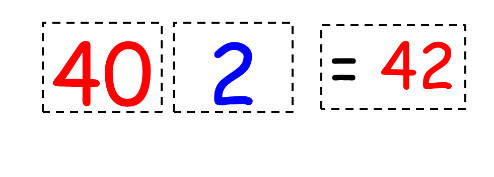 Tomar otra ficha roja y azul, el número que se forme será sumado con el anterior: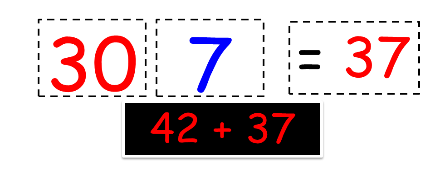 Realizar esta operación de una manera más fácil separen las fichas rojas (decenas) y súmenlas: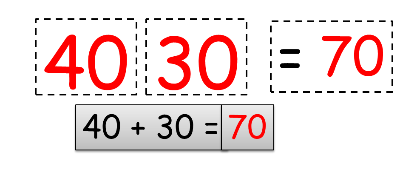 Ahora sumarán las fichas azules: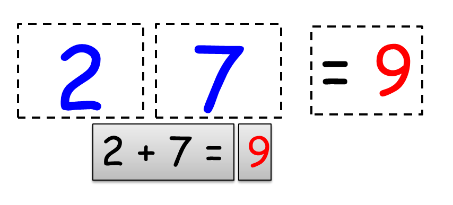 Para obtener el resultado final de la operación solamente debes sumar los dos resultados: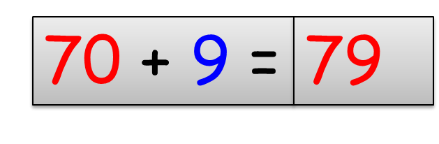 ¡Y así de simple obtienes el resultado de la suma!Completar la siguiente tabla realizando el mismo procedimiento, observa el ejemplo: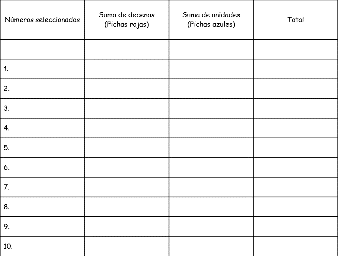 DESARROLLORetomar en el grupo el contexto de los chocolates, explicando que en esta ocasión se encargarán de atender una tienda en la que se venden distintos tipos de chocolate. Repartir 4 tarjetas con cantidades menores a 100 a cada pareja, incluyendo dos tipos de chocolate y sugiera que cada integrante del equipo se encargue de un tipo de chocolate.Comentar en plenaria las estrategias que utilizaron para sumar las cantidades. Por ejemplo, observar si sumaron de forma separada las unidades y decenas y después agruparon. No se trata de que se utilice el algoritmo convencional en esta lección. Si algunos lo conocen, permita su uso y considérelo como un procedimiento más.Trabajar con chocolates sueltos y paquetes, se invita a pensar en términos de agrupamiento.Observar si modifican sus estrategias. En especial conviene notar si forman paquetes para agrupar.Repetir la actividad con distintos números en las tarjetas.Trabajar con cantidades mayores a 50 de manera que al sumarse desde el inicio se sobrepase la centena.CIERRERealizar la actividad “Un paso más”.RECURSOS.- DibujosCRITERIOS.- + Suma cantidades menores a 100 con estrategias propias.INICIOFormar equipos, recortar las fichas y sepáralas en dos montones (uno rojo y uno azul), un integrante del equipo tomará una ficha roja y una azul, escriban el número que se formó en el cuaderno:  Tomar otra ficha roja y azul, el número que se forme será sumado con el anterior:Realizar esta operación de una manera más fácil separen las fichas rojas (decenas) y súmenlas:Ahora sumarán las fichas azules:Para obtener el resultado final de la operación solamente debes sumar los dos resultados:¡Y así de simple obtienes el resultado de la suma!Completar la siguiente tabla realizando el mismo procedimiento, observa el ejemplo:DESARROLLORetomar en el grupo el contexto de los chocolates, explicando que en esta ocasión se encargarán de atender una tienda en la que se venden distintos tipos de chocolate. Repartir 4 tarjetas con cantidades menores a 100 a cada pareja, incluyendo dos tipos de chocolate y sugiera que cada integrante del equipo se encargue de un tipo de chocolate.Comentar en plenaria las estrategias que utilizaron para sumar las cantidades. Por ejemplo, observar si sumaron de forma separada las unidades y decenas y después agruparon. No se trata de que se utilice el algoritmo convencional en esta lección. Si algunos lo conocen, permita su uso y considérelo como un procedimiento más.Trabajar con chocolates sueltos y paquetes, se invita a pensar en términos de agrupamiento.Observar si modifican sus estrategias. En especial conviene notar si forman paquetes para agrupar.Repetir la actividad con distintos números en las tarjetas.Trabajar con cantidades mayores a 50 de manera que al sumarse desde el inicio se sobrepase la centena.CIERRERealizar la actividad “Un paso más”.RECURSOS DIDÁCTICOSINICIOFormar equipos, recortar las fichas y sepáralas en dos montones (uno rojo y uno azul), un integrante del equipo tomará una ficha roja y una azul, escriban el número que se formó en el cuaderno:  Tomar otra ficha roja y azul, el número que se forme será sumado con el anterior:Realizar esta operación de una manera más fácil separen las fichas rojas (decenas) y súmenlas:Ahora sumarán las fichas azules:Para obtener el resultado final de la operación solamente debes sumar los dos resultados:¡Y así de simple obtienes el resultado de la suma!Completar la siguiente tabla realizando el mismo procedimiento, observa el ejemplo:DESARROLLORetomar en el grupo el contexto de los chocolates, explicando que en esta ocasión se encargarán de atender una tienda en la que se venden distintos tipos de chocolate. Repartir 4 tarjetas con cantidades menores a 100 a cada pareja, incluyendo dos tipos de chocolate y sugiera que cada integrante del equipo se encargue de un tipo de chocolate.Comentar en plenaria las estrategias que utilizaron para sumar las cantidades. Por ejemplo, observar si sumaron de forma separada las unidades y decenas y después agruparon. No se trata de que se utilice el algoritmo convencional en esta lección. Si algunos lo conocen, permita su uso y considérelo como un procedimiento más.Trabajar con chocolates sueltos y paquetes, se invita a pensar en términos de agrupamiento.Observar si modifican sus estrategias. En especial conviene notar si forman paquetes para agrupar.Repetir la actividad con distintos números en las tarjetas.Trabajar con cantidades mayores a 50 de manera que al sumarse desde el inicio se sobrepase la centena.CIERRERealizar la actividad “Un paso más”.Ejercicios4 tarjetas de números menores a 100PÁGINAS DEL LIBRO DEL ALUMNO.- 99PÁGINAS DEL LIBRO DEL ALUMNO.- 99EjesApartado¿Qué busco?TEMA DE LA SESIÓNMundo naturalIntegro mis aprendizajes.• Que los alumnos apliquen lo aprendido sobre las caracteristicas y la función del sentido del oído al proponer un juego sobre la inferencia de las fuentes sonoras.Que los alumnos expliquen la función del sentido del oído, sugieran acciones concretas para su cuidado y evalúen sus avances de aprendizaje.Acciones para cuidar el oídoTemasIntegro mis aprendizajes.• Que los alumnos apliquen lo aprendido sobre las caracteristicas y la función del sentido del oído al proponer un juego sobre la inferencia de las fuentes sonoras.Que los alumnos expliquen la función del sentido del oído, sugieran acciones concretas para su cuidado y evalúen sus avances de aprendizaje.Acciones para cuidar el oídoCuidado de la saludIntegro mis aprendizajes.• Que los alumnos apliquen lo aprendido sobre las caracteristicas y la función del sentido del oído al proponer un juego sobre la inferencia de las fuentes sonoras.Que los alumnos expliquen la función del sentido del oído, sugieran acciones concretas para su cuidado y evalúen sus avances de aprendizaje.Acciones para cuidar el oídoSECUENCIA DIDÁCTICAEVALUACIÓNINICIOInventar un juego para identificar seres vivos u objetos mediante los sonidos que producen. Mencionar: Con el sentido del oído nos relacionamos con el mundo.Iniciar dándoles un ejemplo o sugerir que el juego gire en torno a los tres animales y los tres medios de transporte que se presentan en la imagen.Guiar para que complejicen o amplíen su propuesta del juego y lo lleven a cabo en equipos, parejas o en grupo.Conversar con los alumnos sobre la información del Dato interesante para que tomen conciencia de que el oído también tiene la función de dotarnos del equilibrio.DESARROLLOPreguntar si han experimentado mareo o desequilibrio cuando han hecho movimientos muy rápidos y vigorosos, como dar muchas vueltas.Comentar que eso es porque el oído interno- que vieron en la imagen de las partes del oído- se ve afectado con este tipo de movimientos, lo que provoca que perdamos momentáneamente el equilibrio.Valorar las explicaciones de los alumnos tomando en cuenta las razones que ofrecen para argumentar sobre la utilidad del sentido del oído. Promover la integración preguntado por qué expresan determinada ideas y solicitar ejemplos.Pedir a los alumnos que dibujen para qué les sirve el sentido del oído y que escriban cinco consejos para su cuidado.Preguntar qué pasaría en las siguientes situaciones: introducir objetos extraños al conducto auditivo por la oreja, al bañarse y no secarse las orejas.Recordar a los alumnos guardar su trabajo en la carpeta de actividades.Invitar a los alumnos a que recuerden el juego de la Gallinita ciega realizado al inicio de esta secuencia didáctica.Guiar para que vuelvan a analizar esa situación y formulen respuestas más elaboradas.Permitir que reflexionen sobre lo aprendido y valoren su propio proceso de aprendizaje.Responder la rúbrica de autoevaluación.Plantear a los niños preguntas que los ayuden a poner en juego sus habilidades y conocimientos; posteriormente valorar sus respuestas.Proponer de manera grupal alternativas para seguir aprendiendo tales como: revisar materiales de la biblioteca, escuchar las ideas de los compañeros durante las discusiones grupales, volver a realizar alguna actividad, aplicar entrevistas a personas que conozcan el tema.Realizar alguna de las acciones acordadas y verificar los resultados en términos de los avances que los mismos alumnos perciban.Valorar si los alumnos demuestran un cambio en sus ideas acerca del sentido del oído, con respecto a lo que expresaron al inicio de la secuencia didáctica.Expresar: que gracias al sentido del oído pueden ubicarse en el entorno y relacionarse con el mundo porque sin usar otros sentidos (en especial el de la vista), pueden saber qué ocurre a su alrededor.CIERREMicrohistoriaUn hombre ciego canta y toca la guitarra en la banca de un parque. Con su sentido del oído identifica el sonido de las aves y de un avión; con el sentido de las aves y de un avión; con el sentido del tacto percibe el cambio de clima; finalmente es exiliado por un peatón que lo cubre de la lluvia con un paraguas. Utilizar imágenes para que los alumnos identifiquen las fuentes sonoras y adviertan la relevancia de reconocer sonidos en la vida cotidiana.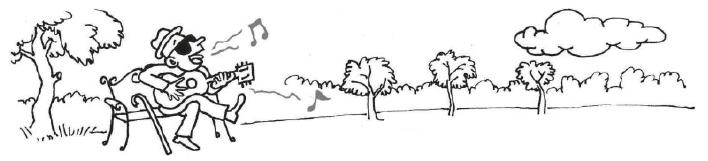 Escribir y dibujar acciones para el cuidado del oído.RECURSO.- EjercicioCRITERIO.- + Aplica lo aprendido sobre las caracteristicas y la función del sentido del oído al proponer un juego sobre la inferencia de las fuentes sonoras.+ Explica la función del sentido del oído.+SugierE acciones concretas para su cuidado.+Evalua sus avances de aprendizaje.INICIOInventar un juego para identificar seres vivos u objetos mediante los sonidos que producen. Mencionar: Con el sentido del oído nos relacionamos con el mundo.Iniciar dándoles un ejemplo o sugerir que el juego gire en torno a los tres animales y los tres medios de transporte que se presentan en la imagen.Guiar para que complejicen o amplíen su propuesta del juego y lo lleven a cabo en equipos, parejas o en grupo.Conversar con los alumnos sobre la información del Dato interesante para que tomen conciencia de que el oído también tiene la función de dotarnos del equilibrio.DESARROLLOPreguntar si han experimentado mareo o desequilibrio cuando han hecho movimientos muy rápidos y vigorosos, como dar muchas vueltas.Comentar que eso es porque el oído interno- que vieron en la imagen de las partes del oído- se ve afectado con este tipo de movimientos, lo que provoca que perdamos momentáneamente el equilibrio.Valorar las explicaciones de los alumnos tomando en cuenta las razones que ofrecen para argumentar sobre la utilidad del sentido del oído. Promover la integración preguntado por qué expresan determinada ideas y solicitar ejemplos.Pedir a los alumnos que dibujen para qué les sirve el sentido del oído y que escriban cinco consejos para su cuidado.Preguntar qué pasaría en las siguientes situaciones: introducir objetos extraños al conducto auditivo por la oreja, al bañarse y no secarse las orejas.Recordar a los alumnos guardar su trabajo en la carpeta de actividades.Invitar a los alumnos a que recuerden el juego de la Gallinita ciega realizado al inicio de esta secuencia didáctica.Guiar para que vuelvan a analizar esa situación y formulen respuestas más elaboradas.Permitir que reflexionen sobre lo aprendido y valoren su propio proceso de aprendizaje.Responder la rúbrica de autoevaluación.Plantear a los niños preguntas que los ayuden a poner en juego sus habilidades y conocimientos; posteriormente valorar sus respuestas.Proponer de manera grupal alternativas para seguir aprendiendo tales como: revisar materiales de la biblioteca, escuchar las ideas de los compañeros durante las discusiones grupales, volver a realizar alguna actividad, aplicar entrevistas a personas que conozcan el tema.Realizar alguna de las acciones acordadas y verificar los resultados en términos de los avances que los mismos alumnos perciban.Valorar si los alumnos demuestran un cambio en sus ideas acerca del sentido del oído, con respecto a lo que expresaron al inicio de la secuencia didáctica.Expresar: que gracias al sentido del oído pueden ubicarse en el entorno y relacionarse con el mundo porque sin usar otros sentidos (en especial el de la vista), pueden saber qué ocurre a su alrededor.CIERREMicrohistoriaUn hombre ciego canta y toca la guitarra en la banca de un parque. Con su sentido del oído identifica el sonido de las aves y de un avión; con el sentido de las aves y de un avión; con el sentido del tacto percibe el cambio de clima; finalmente es exiliado por un peatón que lo cubre de la lluvia con un paraguas. Utilizar imágenes para que los alumnos identifiquen las fuentes sonoras y adviertan la relevancia de reconocer sonidos en la vida cotidiana.Escribir y dibujar acciones para el cuidado del oído.RECURSOS DIDÁCTICOSINICIOInventar un juego para identificar seres vivos u objetos mediante los sonidos que producen. Mencionar: Con el sentido del oído nos relacionamos con el mundo.Iniciar dándoles un ejemplo o sugerir que el juego gire en torno a los tres animales y los tres medios de transporte que se presentan en la imagen.Guiar para que complejicen o amplíen su propuesta del juego y lo lleven a cabo en equipos, parejas o en grupo.Conversar con los alumnos sobre la información del Dato interesante para que tomen conciencia de que el oído también tiene la función de dotarnos del equilibrio.DESARROLLOPreguntar si han experimentado mareo o desequilibrio cuando han hecho movimientos muy rápidos y vigorosos, como dar muchas vueltas.Comentar que eso es porque el oído interno- que vieron en la imagen de las partes del oído- se ve afectado con este tipo de movimientos, lo que provoca que perdamos momentáneamente el equilibrio.Valorar las explicaciones de los alumnos tomando en cuenta las razones que ofrecen para argumentar sobre la utilidad del sentido del oído. Promover la integración preguntado por qué expresan determinada ideas y solicitar ejemplos.Pedir a los alumnos que dibujen para qué les sirve el sentido del oído y que escriban cinco consejos para su cuidado.Preguntar qué pasaría en las siguientes situaciones: introducir objetos extraños al conducto auditivo por la oreja, al bañarse y no secarse las orejas.Recordar a los alumnos guardar su trabajo en la carpeta de actividades.Invitar a los alumnos a que recuerden el juego de la Gallinita ciega realizado al inicio de esta secuencia didáctica.Guiar para que vuelvan a analizar esa situación y formulen respuestas más elaboradas.Permitir que reflexionen sobre lo aprendido y valoren su propio proceso de aprendizaje.Responder la rúbrica de autoevaluación.Plantear a los niños preguntas que los ayuden a poner en juego sus habilidades y conocimientos; posteriormente valorar sus respuestas.Proponer de manera grupal alternativas para seguir aprendiendo tales como: revisar materiales de la biblioteca, escuchar las ideas de los compañeros durante las discusiones grupales, volver a realizar alguna actividad, aplicar entrevistas a personas que conozcan el tema.Realizar alguna de las acciones acordadas y verificar los resultados en términos de los avances que los mismos alumnos perciban.Valorar si los alumnos demuestran un cambio en sus ideas acerca del sentido del oído, con respecto a lo que expresaron al inicio de la secuencia didáctica.Expresar: que gracias al sentido del oído pueden ubicarse en el entorno y relacionarse con el mundo porque sin usar otros sentidos (en especial el de la vista), pueden saber qué ocurre a su alrededor.CIERREMicrohistoriaUn hombre ciego canta y toca la guitarra en la banca de un parque. Con su sentido del oído identifica el sonido de las aves y de un avión; con el sentido de las aves y de un avión; con el sentido del tacto percibe el cambio de clima; finalmente es exiliado por un peatón que lo cubre de la lluvia con un paraguas. Utilizar imágenes para que los alumnos identifiquen las fuentes sonoras y adviertan la relevancia de reconocer sonidos en la vida cotidiana.Escribir y dibujar acciones para el cuidado del oído.EjerciciosPÁGINAS DEL LIBRO DEL ALUMNO.- 80-81EjesTemasAprendizajes esperados:Mundo naturalExploración de la naturaleza•Describe cambios en la naturaleza a partir de lo que observa en el día y la noche y durante el año.Cultura y Vida SocialInteracciones con el entorno social•Describe costumbres, tradiciones, celebraciones y conmemoraciones del lugar donde vive y cómo han cambiado con el paso del tiempo.PropósitoPropósitoPropósitoQue los alumnos identifiquen y describan las tradiciones del lugar donde viven, así como sus cambios y permanencias en el tiempo y que reconozcan particularmente las tradiciones de invierno, relacionándolas con las caracteristicas en dicho periodo.Que los alumnos identifiquen y describan las tradiciones del lugar donde viven, así como sus cambios y permanencias en el tiempo y que reconozcan particularmente las tradiciones de invierno, relacionándolas con las caracteristicas en dicho periodo.Que los alumnos identifiquen y describan las tradiciones del lugar donde viven, así como sus cambios y permanencias en el tiempo y que reconozcan particularmente las tradiciones de invierno, relacionándolas con las caracteristicas en dicho periodo.EjesApartado¿Qué busco?TEMA DE LA SESIÓNMundo naturalCultura y Vida SocialLo que pienso• Que los alumnos se acerquen al concepto de tradición, a partir de costumbres concretas.¿Qué pienso sobre las tradiciones?TemasLo que pienso• Que los alumnos se acerquen al concepto de tradición, a partir de costumbres concretas.¿Qué pienso sobre las tradiciones?Exploración de la naturalezaInteracciones con el entorno socialLo que pienso• Que los alumnos se acerquen al concepto de tradición, a partir de costumbres concretas.¿Qué pienso sobre las tradiciones?SECUENCIA DIDÁCTICAEVALUACIÓNINICIOConocer lo que piensan los niños sobre las tradiciones mediante las imágenes sobre el Día de Muertos.Invitar a los alumnos a describir cada imagen; para tal efecto, formular preguntas sobre los lugares y los objetos que aparecen en ellas; ¿qué observas en las imágenes?, ¿qué hacen las personas?, ¿dónde está?Orientar el diálogo respecto al significado de esta celebración cuestionando a los niños acerca de si en su casa o comunidad la llevan a cabo, por qué lo hacen y desde cuándo.DESARROLLOUna tradición puede identificarse por su naturaleza colectiva y porque se transmite de generación en generación.Las costumbres y tradiciones propias y las de otros grupos son buenos elementos para que tomen conciencia del mundo social; en primer lugar, porque pueden estudiarse fácilmente y; en segundo, porque les ayudan a darse cuenta de que existen elementos comunes y diferentes entre distintos grupos culturales.Para conocer y dar valor a nuestras prácticas culturales es necesario conocer otras formas de vida.El pasado de las familias se puede conocer, entre otras formas, mediante la historia oral, entrevistas o plásticas con los adultos mayores cercanos.Observar con atención el video. https://www.youtube.com/watch?v=XlRzfL1BGbI https://www.youtube.com/watch?v=24CWzxofIno Comentar: Esta celebración en su casa o comunidad la llevan a cabo, ¿por qué lo hacen?,  ¿desde cuándo?Platicar que, en distintos lugares de México, como Quntana Roo y Baja California, se realiza desde hace mucho tiempo; este referente temporal les permitirá recono cer que se trata de una práctica que ha pasado de generación en generación.Preguntar cuándo se celebra el día de muertos y pedir a los niños que lo registren en el calendario del grupo.Revisar otros eventos registrados y contar los meses transcurridos.Comentar otros eventos próximos como son las fiestas de cembrinas y de inicio de año.CIERREIdentificar las ideas que los alumos expresan para justificar qué hace que el día de muertos sea o no una tradición.Contestar un ejercicio relacionado con el tema.RECURSO.- ActividadCRITERIO.- • Indaga sobre el concepto de tradición, a partir de costumbres concretas.INICIOConocer lo que piensan los niños sobre las tradiciones mediante las imágenes sobre el Día de Muertos.Invitar a los alumnos a describir cada imagen; para tal efecto, formular preguntas sobre los lugares y los objetos que aparecen en ellas; ¿qué observas en las imágenes?, ¿qué hacen las personas?, ¿dónde está?Orientar el diálogo respecto al significado de esta celebración cuestionando a los niños acerca de si en su casa o comunidad la llevan a cabo, por qué lo hacen y desde cuándo.DESARROLLOUna tradición puede identificarse por su naturaleza colectiva y porque se transmite de generación en generación.Las costumbres y tradiciones propias y las de otros grupos son buenos elementos para que tomen conciencia del mundo social; en primer lugar, porque pueden estudiarse fácilmente y; en segundo, porque les ayudan a darse cuenta de que existen elementos comunes y diferentes entre distintos grupos culturales.Para conocer y dar valor a nuestras prácticas culturales es necesario conocer otras formas de vida.El pasado de las familias se puede conocer, entre otras formas, mediante la historia oral, entrevistas o plásticas con los adultos mayores cercanos.Observar con atención el video. https://www.youtube.com/watch?v=XlRzfL1BGbI https://www.youtube.com/watch?v=24CWzxofIno Comentar: Esta celebración en su casa o comunidad la llevan a cabo, ¿por qué lo hacen?,  ¿desde cuándo?Platicar que, en distintos lugares de México, como Quntana Roo y Baja California, se realiza desde hace mucho tiempo; este referente temporal les permitirá recono cer que se trata de una práctica que ha pasado de generación en generación.Preguntar cuándo se celebra el día de muertos y pedir a los niños que lo registren en el calendario del grupo.Revisar otros eventos registrados y contar los meses transcurridos.Comentar otros eventos próximos como son las fiestas de cembrinas y de inicio de año.CIERREIdentificar las ideas que los alumos expresan para justificar qué hace que el día de muertos sea o no una tradición.Contestar un ejercicio relacionado con el tema.RECURSOS DIDÁCTICOSINICIOConocer lo que piensan los niños sobre las tradiciones mediante las imágenes sobre el Día de Muertos.Invitar a los alumnos a describir cada imagen; para tal efecto, formular preguntas sobre los lugares y los objetos que aparecen en ellas; ¿qué observas en las imágenes?, ¿qué hacen las personas?, ¿dónde está?Orientar el diálogo respecto al significado de esta celebración cuestionando a los niños acerca de si en su casa o comunidad la llevan a cabo, por qué lo hacen y desde cuándo.DESARROLLOUna tradición puede identificarse por su naturaleza colectiva y porque se transmite de generación en generación.Las costumbres y tradiciones propias y las de otros grupos son buenos elementos para que tomen conciencia del mundo social; en primer lugar, porque pueden estudiarse fácilmente y; en segundo, porque les ayudan a darse cuenta de que existen elementos comunes y diferentes entre distintos grupos culturales.Para conocer y dar valor a nuestras prácticas culturales es necesario conocer otras formas de vida.El pasado de las familias se puede conocer, entre otras formas, mediante la historia oral, entrevistas o plásticas con los adultos mayores cercanos.Observar con atención el video. https://www.youtube.com/watch?v=XlRzfL1BGbI https://www.youtube.com/watch?v=24CWzxofIno Comentar: Esta celebración en su casa o comunidad la llevan a cabo, ¿por qué lo hacen?,  ¿desde cuándo?Platicar que, en distintos lugares de México, como Quntana Roo y Baja California, se realiza desde hace mucho tiempo; este referente temporal les permitirá recono cer que se trata de una práctica que ha pasado de generación en generación.Preguntar cuándo se celebra el día de muertos y pedir a los niños que lo registren en el calendario del grupo.Revisar otros eventos registrados y contar los meses transcurridos.Comentar otros eventos próximos como son las fiestas de cembrinas y de inicio de año.CIERREIdentificar las ideas que los alumos expresan para justificar qué hace que el día de muertos sea o no una tradición.Contestar un ejercicio relacionado con el tema.Ejercicios.CalendarioPÁGINAS DEL LIBRO DEL ALUMNO.-82Niñas y niños que crecen y se cuidanNiñas y niños que crecen y se cuidanNiñas y niños que crecen y se cuidanDimensiones socioemocionales.Habilidades asociadas a lasdimensiones socioemocionalesAPRENDIZAJES ESPERADOSAUTORREGULACIÓNPerseverancia•Muestra disposición y optimismo ante retos o tareas poco interesantes pero necesarias.Propósitos Propósitos Propósitos  1. Desarrollar habilidades y estrategias para la expresión, la regulación y la gestión de las emociones; el reconocimiento de las causas y efectos de la expresión emocional; la tolerancia a la frustración y la templanza para postergar las recompensas inmediatas.2. Desarrollar formas de comunicación asertiva y escucha activa.3. Reconocer y valorar la diversidad cultural y el medioambiente, y la importancia de la inclusión como mecanismo para garantizar la igualdad y lapaz social.4. Reafirmar el ejercicio de la autonomía a través de la participación en acciones y proyectos colectivos que busquen el beneficio de la comunidad.5. Fortalecer la autoestima para conducirse con seguridad, respeto y sentido de agencia, que es la capacidad para llevar a cabo acciones que generen mayores oportunidades de vida para sí mismo y para los demás.6. Reconocer el poder de la empatía para establecer relaciones sinceras, respetuosas y duraderas. 1. Desarrollar habilidades y estrategias para la expresión, la regulación y la gestión de las emociones; el reconocimiento de las causas y efectos de la expresión emocional; la tolerancia a la frustración y la templanza para postergar las recompensas inmediatas.2. Desarrollar formas de comunicación asertiva y escucha activa.3. Reconocer y valorar la diversidad cultural y el medioambiente, y la importancia de la inclusión como mecanismo para garantizar la igualdad y lapaz social.4. Reafirmar el ejercicio de la autonomía a través de la participación en acciones y proyectos colectivos que busquen el beneficio de la comunidad.5. Fortalecer la autoestima para conducirse con seguridad, respeto y sentido de agencia, que es la capacidad para llevar a cabo acciones que generen mayores oportunidades de vida para sí mismo y para los demás.6. Reconocer el poder de la empatía para establecer relaciones sinceras, respetuosas y duraderas. 1. Desarrollar habilidades y estrategias para la expresión, la regulación y la gestión de las emociones; el reconocimiento de las causas y efectos de la expresión emocional; la tolerancia a la frustración y la templanza para postergar las recompensas inmediatas.2. Desarrollar formas de comunicación asertiva y escucha activa.3. Reconocer y valorar la diversidad cultural y el medioambiente, y la importancia de la inclusión como mecanismo para garantizar la igualdad y lapaz social.4. Reafirmar el ejercicio de la autonomía a través de la participación en acciones y proyectos colectivos que busquen el beneficio de la comunidad.5. Fortalecer la autoestima para conducirse con seguridad, respeto y sentido de agencia, que es la capacidad para llevar a cabo acciones que generen mayores oportunidades de vida para sí mismo y para los demás.6. Reconocer el poder de la empatía para establecer relaciones sinceras, respetuosas y duraderas.Dimensiones socioemocionales.Habilidades asociadas a lasdimensiones socioemocionalesAPRENDIZAJES ESPERADOSTEMA DE LA SESIÓNAUTORREGULACIÓNPerseverancia•Muestra disposición y optimismo ante retos o tareas poco interesantes pero necesarias.Hacer no solo lo que me gustaSECUENCIA DIDÁCTICAEVALUACIÓNINICIO Pedir que adopten la postura de «cuerpo de montaña» (cabeza erguida, espalda derecha, cuerpo relajado, manos sobre los muslos, ojos cerrados suavemente)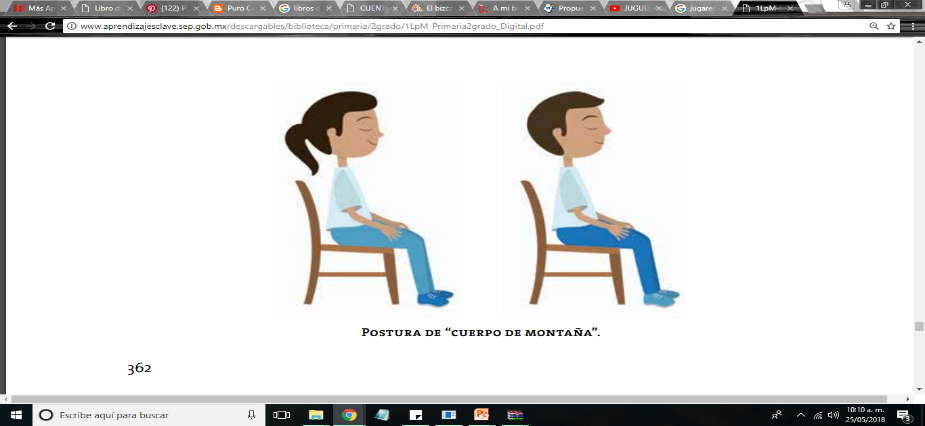 Tocar un instrumento durante un minuto y pida que levanten la mano cuando el sonido deje de escucharse.Pedir a varios estudiantes que completen la frase siguiente: “Me gusta ayudar a …”.Explicar a los alumnos que en el día hay momentos en los que debemos hacer cosas que no son de nuestro interés o agrado, pero que son necesarias.Pedir que le den algunos ejemplos al respecto y que le digan qué actividades no les gusta hacer, pero tienen que llevarlas a cabo porque son necesarias.DESARROLLOEntregar una hoja a cada alumno. Solicitar que dividan la hoja en dos columnas iguales, en una dibujarán algo que disfrutan hacer y en la otra algo que no les interesa tanto, pero que es necesario llevar a cabo.Pedir que cuando terminen el dibujo trabajen en parejas para que intercambien sus dibujos con un compañero, así como sus opiniones acerca de cuáles serían las consecuencias, para sí mismos y para las personas que los rodean, de solamente hacer lo que les gusta.Guiar una reflexión acerca de que no todo lo que hacemos es de nuestro agrado o interés, pero hay cosas que debemos hacer porque son necesarias y repercuten en el bienestar personal y en el de los demás. Mencionar: Por ejemplo, un niño podrá decir que no le gusta colaborar en las labores del hogar, sin embargo, además de ser necesarias, el ayudar a hacerlas repercute en su capacidad de ser solidario y favorece que sea consciente de que estas labores son responsabilidad de toda la familia y no solo de unos cuantos de sus miembros.CIERREComentar con los alumnos algunas estrategias que pueden utilizar para llevar a cabo con una mejor actitud las tareas que no son de su interés.Decir: Una de las estrategias para dirigir el pensamiento y generar emociones que favorezcan la perseverancia es el empleo del lenguaje interno, es decir, el hablarse a sí mismo con frases que motiven a continuar una tarea hasta concluirla. Otra estrategia es visualizarse a sí mismo una vez finalizada una tarea, esta imagen debe asociarse con la satisfacción que trae consigo el deber cumplido.RECURSO.- Preguntas, conclusiones y ejercicios.CRITERIO.-  - Muestra disposición y optimismo ante retos o tareas poco interesantes pero necesarias.INICIO Pedir que adopten la postura de «cuerpo de montaña» (cabeza erguida, espalda derecha, cuerpo relajado, manos sobre los muslos, ojos cerrados suavemente)Tocar un instrumento durante un minuto y pida que levanten la mano cuando el sonido deje de escucharse.Pedir a varios estudiantes que completen la frase siguiente: “Me gusta ayudar a …”.Explicar a los alumnos que en el día hay momentos en los que debemos hacer cosas que no son de nuestro interés o agrado, pero que son necesarias.Pedir que le den algunos ejemplos al respecto y que le digan qué actividades no les gusta hacer, pero tienen que llevarlas a cabo porque son necesarias.DESARROLLOEntregar una hoja a cada alumno. Solicitar que dividan la hoja en dos columnas iguales, en una dibujarán algo que disfrutan hacer y en la otra algo que no les interesa tanto, pero que es necesario llevar a cabo.Pedir que cuando terminen el dibujo trabajen en parejas para que intercambien sus dibujos con un compañero, así como sus opiniones acerca de cuáles serían las consecuencias, para sí mismos y para las personas que los rodean, de solamente hacer lo que les gusta.Guiar una reflexión acerca de que no todo lo que hacemos es de nuestro agrado o interés, pero hay cosas que debemos hacer porque son necesarias y repercuten en el bienestar personal y en el de los demás. Mencionar: Por ejemplo, un niño podrá decir que no le gusta colaborar en las labores del hogar, sin embargo, además de ser necesarias, el ayudar a hacerlas repercute en su capacidad de ser solidario y favorece que sea consciente de que estas labores son responsabilidad de toda la familia y no solo de unos cuantos de sus miembros.CIERREComentar con los alumnos algunas estrategias que pueden utilizar para llevar a cabo con una mejor actitud las tareas que no son de su interés.Decir: Una de las estrategias para dirigir el pensamiento y generar emociones que favorezcan la perseverancia es el empleo del lenguaje interno, es decir, el hablarse a sí mismo con frases que motiven a continuar una tarea hasta concluirla. Otra estrategia es visualizarse a sí mismo una vez finalizada una tarea, esta imagen debe asociarse con la satisfacción que trae consigo el deber cumplido.RECURSOS DIDÁCTICOSINICIO Pedir que adopten la postura de «cuerpo de montaña» (cabeza erguida, espalda derecha, cuerpo relajado, manos sobre los muslos, ojos cerrados suavemente)Tocar un instrumento durante un minuto y pida que levanten la mano cuando el sonido deje de escucharse.Pedir a varios estudiantes que completen la frase siguiente: “Me gusta ayudar a …”.Explicar a los alumnos que en el día hay momentos en los que debemos hacer cosas que no son de nuestro interés o agrado, pero que son necesarias.Pedir que le den algunos ejemplos al respecto y que le digan qué actividades no les gusta hacer, pero tienen que llevarlas a cabo porque son necesarias.DESARROLLOEntregar una hoja a cada alumno. Solicitar que dividan la hoja en dos columnas iguales, en una dibujarán algo que disfrutan hacer y en la otra algo que no les interesa tanto, pero que es necesario llevar a cabo.Pedir que cuando terminen el dibujo trabajen en parejas para que intercambien sus dibujos con un compañero, así como sus opiniones acerca de cuáles serían las consecuencias, para sí mismos y para las personas que los rodean, de solamente hacer lo que les gusta.Guiar una reflexión acerca de que no todo lo que hacemos es de nuestro agrado o interés, pero hay cosas que debemos hacer porque son necesarias y repercuten en el bienestar personal y en el de los demás. Mencionar: Por ejemplo, un niño podrá decir que no le gusta colaborar en las labores del hogar, sin embargo, además de ser necesarias, el ayudar a hacerlas repercute en su capacidad de ser solidario y favorece que sea consciente de que estas labores son responsabilidad de toda la familia y no solo de unos cuantos de sus miembros.CIERREComentar con los alumnos algunas estrategias que pueden utilizar para llevar a cabo con una mejor actitud las tareas que no son de su interés.Decir: Una de las estrategias para dirigir el pensamiento y generar emociones que favorezcan la perseverancia es el empleo del lenguaje interno, es decir, el hablarse a sí mismo con frases que motiven a continuar una tarea hasta concluirla. Otra estrategia es visualizarse a sí mismo una vez finalizada una tarea, esta imagen debe asociarse con la satisfacción que trae consigo el deber cumplido.Xilófono, triángulo, campana, barra de tono, cuenco o tambor, hojas para anotar y lápices.AudioEjercicioPÁGINAS DEL LIBRO DEL ALUMNO.- EjeTemasAprendizajes esperadosElementos básicos de las artes Movimiento-sonido•Responde con movimientos o formas corporales estáticas a sonidos y silencios, para explorar posibilidades expresivas.PropósitosPropósitosPropósitos1. Explorar los elementos básicos de las artes desde una perspectiva interdisciplinaria.2. Experimentar con las posibilidades expresivas de los elementos básicos de las artes.3. Promover el desarrollo del pensamiento artístico al explorar procesos de percepción, sensorialidad, emoción, imaginación, creatividad y comunicación.4. Reconocer las artes como manifestaciones culturales de la sociedad o grupo donde se producen, valorando la variedad y diversidad de expresiones.5. Identificar las etapas en la realización de un proyecto artístico.6. Desarrollar las capacidades emocionales e intelectuales para apreciar las manifestaciones artísticas.7. Propiciar ambientes de aprendizaje que permitan el intercambio y la comunicación abierta y respetuosa acerca del arte.8. Favorecer actitudes de respeto, apertura al cambio y manejo de la incertidumbre, imaginando y proponiendo soluciones creativas a diversas problemáticas que se presenten en el colectivo artístico interdisciplinario.1. Explorar los elementos básicos de las artes desde una perspectiva interdisciplinaria.2. Experimentar con las posibilidades expresivas de los elementos básicos de las artes.3. Promover el desarrollo del pensamiento artístico al explorar procesos de percepción, sensorialidad, emoción, imaginación, creatividad y comunicación.4. Reconocer las artes como manifestaciones culturales de la sociedad o grupo donde se producen, valorando la variedad y diversidad de expresiones.5. Identificar las etapas en la realización de un proyecto artístico.6. Desarrollar las capacidades emocionales e intelectuales para apreciar las manifestaciones artísticas.7. Propiciar ambientes de aprendizaje que permitan el intercambio y la comunicación abierta y respetuosa acerca del arte.8. Favorecer actitudes de respeto, apertura al cambio y manejo de la incertidumbre, imaginando y proponiendo soluciones creativas a diversas problemáticas que se presenten en el colectivo artístico interdisciplinario.1. Explorar los elementos básicos de las artes desde una perspectiva interdisciplinaria.2. Experimentar con las posibilidades expresivas de los elementos básicos de las artes.3. Promover el desarrollo del pensamiento artístico al explorar procesos de percepción, sensorialidad, emoción, imaginación, creatividad y comunicación.4. Reconocer las artes como manifestaciones culturales de la sociedad o grupo donde se producen, valorando la variedad y diversidad de expresiones.5. Identificar las etapas en la realización de un proyecto artístico.6. Desarrollar las capacidades emocionales e intelectuales para apreciar las manifestaciones artísticas.7. Propiciar ambientes de aprendizaje que permitan el intercambio y la comunicación abierta y respetuosa acerca del arte.8. Favorecer actitudes de respeto, apertura al cambio y manejo de la incertidumbre, imaginando y proponiendo soluciones creativas a diversas problemáticas que se presenten en el colectivo artístico interdisciplinario.EjeTemasAprendizajes esperadosTema de la sesiónElementos básicos de las artes Forma-color•Elige formas y figuras diversas para representarlas con el cuerpo.Formas y figurasSECUENCIA DIDÁCTICAEVALUACIÓNINICIO Observar el video y comenta después con tus compañeros.https://www.youtube.com/watch?v=6INsIZ0toso DESARROLLOEjemplificar junto con los alumnos formas corporales a partir de los conceptos grande, chico, recto, curvo, torcido, simétrico, asimétrico. Observar el video y comenta después con tus compañeros.https://www.youtube.com/watch?v=f1wQ-z8qQA0 CIERREImitar con el cuerpo y los movimientos formas orgánicas (como nubes o flores) o figuras geométricas (como cuadrado, triángulo o círculo) y letras del abecedario (a, b, c, etc...)Dibujar formas y figuras que se puedan representar con el cuerpo.RECURSO.- Dibujo y ejecuciones. CRITERIO.-  - Elige formas y figuras diversas para representarlas con el cuerpo.INICIO Observar el video y comenta después con tus compañeros.https://www.youtube.com/watch?v=6INsIZ0toso DESARROLLOEjemplificar junto con los alumnos formas corporales a partir de los conceptos grande, chico, recto, curvo, torcido, simétrico, asimétrico. Observar el video y comenta después con tus compañeros.https://www.youtube.com/watch?v=f1wQ-z8qQA0 CIERREImitar con el cuerpo y los movimientos formas orgánicas (como nubes o flores) o figuras geométricas (como cuadrado, triángulo o círculo) y letras del abecedario (a, b, c, etc...)Dibujar formas y figuras que se puedan representar con el cuerpo.RECURSOS DIDÁCTICOSINICIO Observar el video y comenta después con tus compañeros.https://www.youtube.com/watch?v=6INsIZ0toso DESARROLLOEjemplificar junto con los alumnos formas corporales a partir de los conceptos grande, chico, recto, curvo, torcido, simétrico, asimétrico. Observar el video y comenta después con tus compañeros.https://www.youtube.com/watch?v=f1wQ-z8qQA0 CIERREImitar con el cuerpo y los movimientos formas orgánicas (como nubes o flores) o figuras geométricas (como cuadrado, triángulo o círculo) y letras del abecedario (a, b, c, etc...)Dibujar formas y figuras que se puedan representar con el cuerpo.VideosPÁGINAS DEL LIBRO DEL ALUMNO.- 